Figura 2.2. Arquitectura de tres esquemas.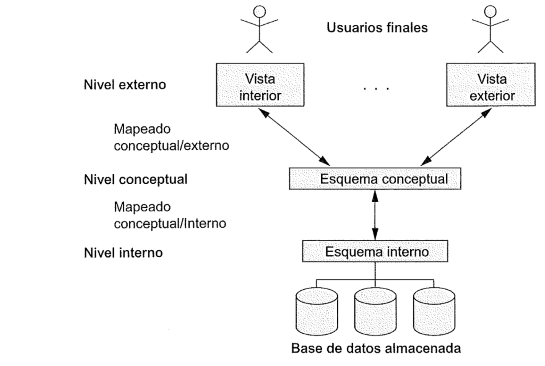 También se conoce como arquitectura ANSI/SPARC, según el comité que la propuso.